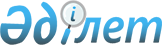 Об утверждении Особенностей таможенного транзита иностранных товаров, перемещаемых по территории Республики Казахстан
					
			Утративший силу
			
			
		
					Приказ Министра финансов Республики Казахстан от 26 марта 2015 года № 206. Зарегистрирован в Министерстве юстиции Республики Казахстан 28 апреля 2015 года № 10817. Утратил силу приказом Министра финансов Республики Казахстан от 19 февраля 2018 года № 234 (вводится в действие по истечении десяти календарных дней после дня его первого официального опубликования)
      Сноска. Утратил силу приказом Министра финансов РК от 19.02.2018 № 234 (вводится в действие по истечении десяти календарных дней после дня его первого официального опубликования).

      Сноска. В заголовок внесено изменение на государственном языке, текст на русском языке не изменяется в соответствии с приказом Министра финансов РК от 01.02.2017 № 72 (вводится в действие по истечении десяти календарных дней после дня его первого официального опубликования).
      В соответствии с пунктом 3 статьи 319 Кодекса Республики Казахстан от 30 июня 2010 года "О таможенном деле в Республике Казахстан" ПРИКАЗЫВАЮ:
      Утвердить прилагаемые Особенности таможенного транзита иностранных товаров, перемещаемых по территории Республики Казахстан.
      Сноска. В пункт 1 внесено изменение на государственном языке, текст на русском языке не изменяется в соответствии с приказом Министра финансов РК от 01.02.2017 № 72 (вводится в действие по истечении десяти календарных дней после дня его первого официального опубликования).


      2. Комитету государственных доходов Министерства финансов Республики Казахстан (Ергожин Д.Е.) в установленном законодательством порядке обеспечить:
      1) государственную регистрацию настоящего приказа в Министерстве юстиции Республики Казахстан;
      2) в течение десяти календарных дней после государственной регистрации настоящего приказа его направление на официальное опубликование в периодических печатных изданиях и информационно-правовой системе "Әділет";
      3) размещение настоящего приказа на интернет-ресурсе Министерства финансов Республики Казахстан. 
      3. Настоящий приказ вводится в действие по истечении десяти календарных дней после дня его первого официального опубликования.  Особенности таможенного транзита иностранных товаров,
перемещаемых по территории Республики Казахстан
      Сноска. В заголовок внесено изменение на государственном языке, текст на русском языке не изменяется в соответствии с приказом Министра финансов РК от 01.02.2017 № 72 (вводится в действие по истечении десяти календарных дней после дня его первого официального опубликования).
      1. Настоящие Особенности таможенного транзита иностранных товаров, перемещаемых по территории Республики Казахстан (далее – Особенности таможенного транзита) разработаны в соответствии с пунктом 3 статьи 319 Кодекса Республики Казахстан от 30 июня 2010 года "О таможенном деле в Республике Казахстан" (далее – Кодекс) и определяют особенности таможенного транзита иностранных товаров, перемещаемых по территории Республики Казахстан в соответствии с подпунктами 2) и 4) пункта 2 статьи 319 Кодекса.
      Сноска. Пункт 1 в редакции приказа Министра финансов РК от 01.02.2017 № 72 (вводится в действие по истечении десяти календарных дней после дня его первого официального опубликования).


      2. В настоящих Особенностях таможенного транзита используются следующие понятия:
      1) таможенный орган отправления – орган государственных доходов и (или) иной таможенный орган государства-члена Евразийского экономического союза, который совершает таможенные операции, связанные с помещением товаров под таможенную процедуру таможенного транзита;
      2) таможенный орган назначения – орган государственных доходов и (или) иной таможенный орган государства-члена Евразийского экономического союза, в регионе деятельности которого находится установленное таможенным органом отправления место доставки товаров либо который завершает таможенную процедуру таможенного транзита;
      3) орган государственных доходов – государственный орган, в пределах своей компетенции осуществляющий обеспечение поступлений налогов, таможенных платежей и других обязательных платежей в бюджет, реализацию таможенного дела в Республике Казахстан, полномочия по предупреждению, выявлению, пресечению, раскрытию и расследованию преступлений и правонарушений, отнесенных законам Республики Казахстан к ведению этого органа, а также выполняющий иные полномочия, предусмотренные законодательством Республики Казахстан;
      4) перевозчик – лицо, осуществляющее перевозку товаров и (или) пассажиров через таможенную границу Евразийского экономического союза и (или) перевозку товаров, находящихся под таможенным контролем в пределах таможенной территории Евразийского экономического союза, или являющееся ответственным за использование транспортных средств;
      5) партия товара – товары, перевозимые от одного отправителя в адрес одного получателя по одному или нескольким транспортным (перевозочным) документам;
      6) уполномоченный экономический оператор (далее – УЭО) – юридическое лицо, отвечающее условиям, указанным в статье 62 Кодекса, которое пользуется специальными упрощениями, предусмотренными статьей 65 Кодекса.
      Сноска. Пункт 2 в редакции приказа Министра финансов РК от 01.02.2017 № 72 (вводится в действие по истечении десяти календарных дней после дня его первого официального опубликования).


      3. После прибытия транспортного средства в место нахождения УЭО, для завершения таможенной процедуры таможенного транзита, УЭО не позднее трех часов, а в случае прибытия товаров вне установленного времени работы таможенного органа назначения - не позднее трех часов после начала работы этого органа, представляет в электронной форме документы, указанные в пункте 1 статьи 298 Кодекса, необходимые для выпуска товаров, до подачи таможенной декларации, либо декларацию на товары или корректировку декларации на товары при применении предварительного таможенного декларирования товаров в соответствии со статьей 291 Кодекса.
      Предоставление электронных документов в таможенный орган назначения осуществляется посредством автоматизированных систем декларирования, контроля и учета таможенных деклараций, в том числе с обязательным применением программного продукта, совместимого с программными продуктами, используемыми органами государственных доходов.
      В случае невозможности предоставления электронных документов по техническим причинам таможенного органа назначения доходов уведомляется путем предоставления бумажных экземпляров документов. 
      4. В случае, если в срок, не превышающий пяти часов с момента получения документов и сведений от УЭО в соответствии с пунктом 3 настоящих Особенностей таможенного транзита, таможенный орган назначения не уведомил о запрете снятия средств идентификации, в связи с намерением произвести таможенный досмотр (осмотр) товаров и транспортных средств, а также наличие и целостность наложенных средств идентификации, то разрешение таможенного органа назначения на удаление средств идентификации считается полученным. После чего УЭО удаляет средства идентификации и разгружает товары.
      Факт принятия товаров УЭО от перевозчика подтверждается путем проставления соответствующих отметок о дате и времени принятия товаров в транспортных и (или) товаросопроводительных документах.
      После проставления отметок УЭО направляет в орган государственных доходов подписанное электронной цифровой подписью уведомление о дате и времени принятия товаров от перевозчика.
      Передача перевозчиком товаров, находящихся под таможенным контролем, УЭО в порядке, установленном настоящим пунктом, осуществляется без получения разрешения таможенного органа назначения.
      5. Товары считаются выпущенными таможенным органом назначения с момента их принятия от перевозчика, указанного в направленном в таможенный орган назначения уведомлении.
      С даты выпуска товаров у УЭО возникает обязанность по уплате таможенных пошлин, налогов, предусмотренных пунктом 2 статьи 298 Кодекса.
      6. В случае, если при применении предварительного таможенного декларирования на момент прибытия транспортного средства в место нахождение УЭО, в таможенную декларацию не внесены недостающие сведения и (или) в отношении товаров не уплачены таможенные пошлины, налоги либо орган государственных доходов в течение срока, указанного в пункте 4 Особенностей таможенного транзита, направил УЭО электронное уведомление об отсутствии в представленных в соответствии с пунктом 1 статьи 298 Кодекса документах, необходимых сведений для выпуска товаров, после снятия средств идентификации и разгрузки таких товаров они приобретают статус товаров, находящихся на временном хранении, и хранятся в зоне таможенного контроля.
      7. Зона таможенного контроля создается в помещениях, на открытых площадках или иных территориях УЭО, без помещения товаров и транспортных средств на склад временного хранения или в иную зону таможенного контроля (далее - зона таможенного контроля) до выполнения УЭО условий выпуска товаров.
      Пределы зон таможенного контроля определяются и обозначаются в соответствии со статьей 186 Кодекса.
      УЭО обеспечивает разрешительный порядок доступа в зону таможенного контроля.
      8. Если в течение срока, указанного в пункте 4 Особенностей таможенного транзита, таможенный орган назначения сообщил УЭО о намерении осуществить проверку товаров (в том числе таможенный досмотр), таможенный осмотр транспортного средства и (или) убедиться в сохранности средств идентификации, такие действия производятся таможенным органом назначения.
      До начала вышеуказанных действий, средства идентификации удаляются, а товары выгружаются только с разрешения таможенного органа назначения. 
      Таможенный осмотр и таможенный досмотр проводятся в зоне таможенного контроля.
      9. После подтверждения УЭО принятия товаров от перевозчика путем проставления соответствующих отметок в транспортных и (или) товаросопроводительных документах, перевозчик прибывает в таможенный орган назначения для завершения таможенной процедуры таможенного транзита, представив вышеуказанные документы с отметками УЭО, а также транзитную декларацию.
      Таможенная процедура таможенного транзита завершается в соответствии с пунктами 4 и 5 статьи 329 Кодекса.
      10. В случае перемещения в соответствии с таможенной процедурой таможенного транзита иностранных товаров из мест прибытия на территорию Республики Казахстан в места доставки, находящиеся на территории Республики Казахстан, при условии перемещения товаров от одного отправителя в адрес одного получателя по нескольким транспортным (перевозочным) документам, таможенный орган отправления принимает от декларанта таможенной процедуры таможенного транзита одну транзитную декларацию на всю партию товаров.
      Сноска. Приказ дополнен пунктом 10 в соответствии с приказом Министра финансов РК от 01.02.2017 № 72 (вводится в действие по истечении десяти календарных дней после дня его первого официального опубликования).


      11. В случае перемещения в соответствии с таможенной процедурой таможенного транзита иностранных товаров из мест прибытия на территорию Республики Казахстан в места доставки, находящиеся на территории Республики Казахстан, таможенным органом отправления при помещении под таможенную процедуру таможенного транзита проведение таможенного досмотра в отношении иностранных товаров, перемещаемых транспортными средствами международной перевозки, допускается при наличии:
      1) рекомендаций системы управления рисками (далее – СУР);
      2) на транспортном средстве международной перевозки явных признаков несанкционированного доступа к перемещаемым товарам;
      3) у органа государственных доходов оперативной информации о том, что данные товары перемещаются с нарушением таможенного законодательства Республики Казахстан.
      Сноска. Приказ дополнен пунктом 11 в соответствии с приказом Министра финансов РК от 01.02.2017 № 72 (вводится в действие по истечении десяти календарных дней после дня его первого официального опубликования).


      12. При перемещении иностранных товаров, перевозимых от таможенного органа места прибытия до места временного хранения, расположенных в пределах административно-территориальной границы одного населенного пункта, перемещение таких товаров осуществляется без помещения под таможенную процедуру таможенного транзита, за исключением случаев, если необходимость такого применения определена на основе системы управления рисками.
      Сноска. Приказ дополнен пунктом 12 в соответствии с приказом Министра финансов РК от 01.02.2017 № 72 (вводится в действие по истечении десяти календарных дней после дня его первого официального опубликования).


      13. В случае принятия решения о таможенном сопровождении иностранных товаров, перемещаемых в соответствии с таможенной процедурой таможенного транзита из мест прибытия на территорию Республики Казахстан в места доставки, находящиеся на территории Республики Казахстан, либо перемещения таких товаров из одного внутреннего органа государственных доходов в другой орган государственных доходов на основании рекомендаций СУР, допускается осуществление таможенного сопровождения путем установки на транспортное средство технического оборудования системы спутниковой навигации, позволяющей определять местоположение транспортного средства посредством передачи сигнала по каналам связи.
      Сноска. Приказ дополнен пунктом 13 в соответствии с приказом Министра финансов РК от 01.02.2017 № 72 (вводится в действие по истечении десяти календарных дней после дня его первого официального опубликования).


					© 2012. РГП на ПХВ «Институт законодательства и правовой информации Республики Казахстан» Министерства юстиции Республики Казахстан
				
Министр
Б. СултановУтверждены
Приказом Министра финансов
Республики Казахстан
от 26 марта 2015 года № 206